     Opis predmetu zákazky      Názov predmetu zákazky: Zabezpečenie zhodnotenia/zneškodnenia nezákonne umiestneného        nebezpečného odpadu, k. ú. Glabušovce, okres Veľký Krtíš  (ID zákazky 54432)Predmetom zákazky je zhodnotenie resp. zneškodnenie nezákonne umiestneného odpadu na území Banskobystrického kraja v súlade so zákonom č. 79/2015 Z. z. o odpadoch. Hlavný kód CPV:90500000-2  služby súvisiace s likvidáciou odpadu a odpadomLehota plnenia je:Bezodkladne alebo do 6 mesiacov odo dňa nadobudnutia účinnosti  zmluvy, v prípade, že poskytovateľ písomne oznámi objednávateľovi, že službu nie je možné poskytnúť bezodkladne z dôvodov, ktoré nie sú na strane poskytovateľa. Miestom plnenia pre položku č. 1 a položku č. 2  je:k.ú. GlabušovceŠpecifikácia predmetu zákazky:Miesto výskytu skládky:v k. ú. Glabušovce, areál bývalého poľnohospodárskeho družstva, okres Veľký Krtíš, parcela E-KN č. 206/512 (trvalý trávny porast, vlastník Obec Glabušovce, 991 22 Glabušovce, SR), parcela    E-KN č. 206/511, 207/501 (orná pôda, súkromní vlastníci)Táto časť súťažných podkladov bude tvoriť neoddeliteľnú súčasť  zmluvy o poskytovaní služieb ako príloha č. 1, ktorú uzatvorí verejný obstarávateľ s úspešným uchádzačom.Príloha č. 1.1 Opisu predmetu zákazky:  Fotodokumentácia predmetu zákazky:  Položka č. 1: Odpad k.ú. Glabušovce, okres Veľký Krtíš - kategória odpadu-nebezpečný odpad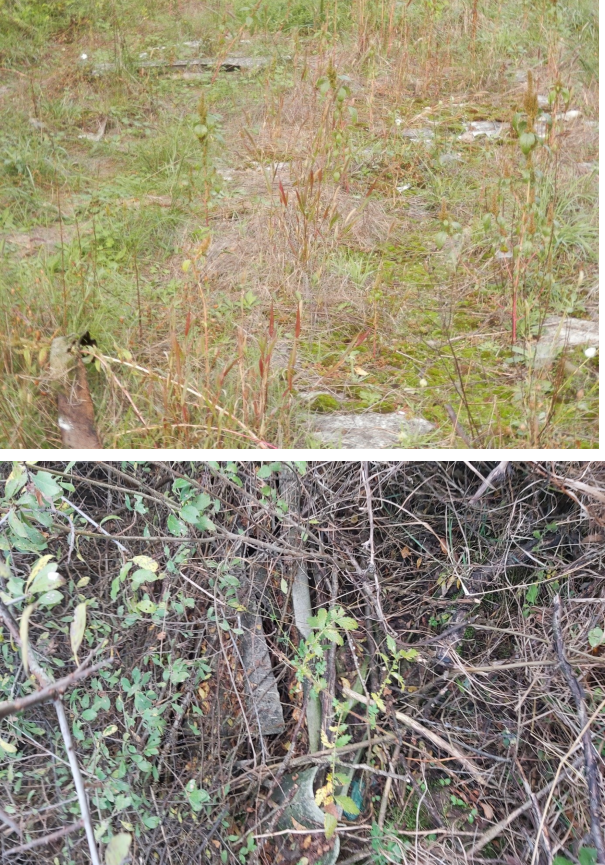 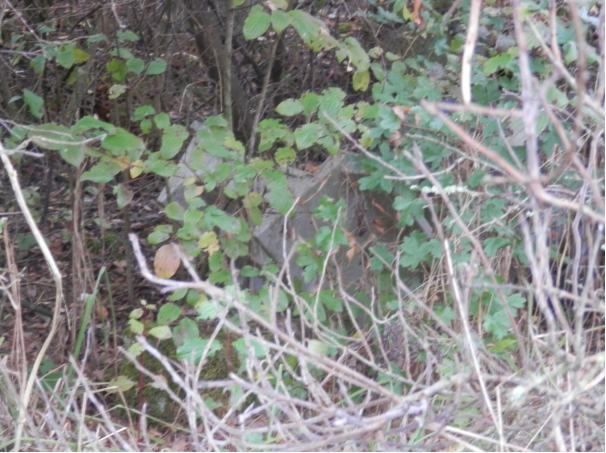 Položka č. 2: Odpad k.ú. Glabušovce, okres Veľký Krtíš - kategória odpadu - ostatný odpad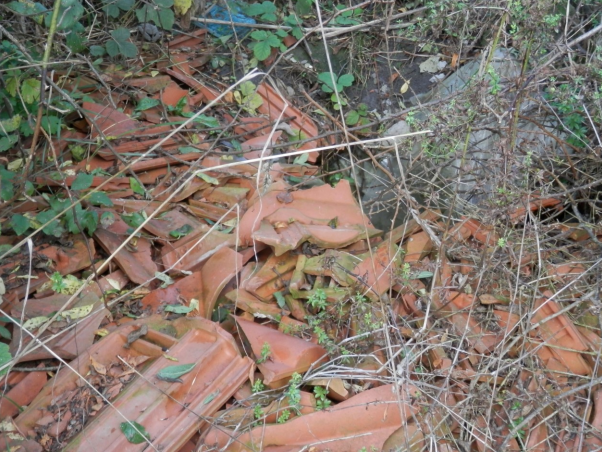 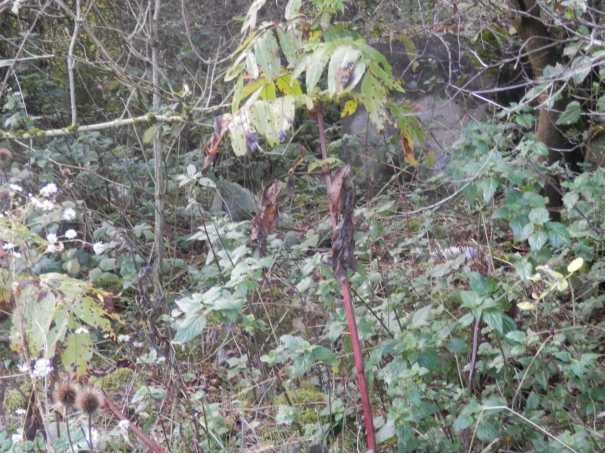 Položka č. 1 – k.ú. Glabušovce, okres Veľký KrtíšPoložka č. 1 – k.ú. Glabušovce, okres Veľký KrtíšČíslo a názov skupiny odpadov (podľa Vyhlášky č. 365/2015 Z. z., ktorou sa ustanovuje Katalóg odpadov)17 06 05 - stavebné odpady obsahujúce azbest (kategória odpadu-nebezpečný odpad)Množstvo5 tPoložka č. 2 – k.ú. Glabušovce, okres Veľký KrtíšPoložka č. 2 – k.ú. Glabušovce, okres Veľký KrtíšČíslo a názov skupiny odpadov (podľa Vyhlášky č. 365/2015 Z. z., ktorou sa ustanovuje Katalóg odpadov)17 09 04- zmiešané odpady zo stavieb a demolácií iné ako uvedené v  17 09 01, 17 09 02 a 17 09 03 (kategória ostatný odpad)Množstvo9,9 t